I – Identificação do Estabelecimento de Ensino / Entidade Promotora1 – Direção Regional de Educação           Instituto para a Qualificação, IP –RAM 1.1 – Estabelecimento de Ensino/ Entidade Promotora:___ 1.2 – Endereço:          Localidade:         Código Postal:      -    1.3 – Telefone (s): (     )       Fax: (     )                                               II – Identificação da Entidade Formadora2.1- Denominação social:       	- NIPC:        2.2 – Endereço      , Localidade      , Código Postal      -    2.3 – Telefone (s): (     )       Fax: (     )                                               2.4 – Responsável pela formação      , Telef.: (     )           2.5 – Certificação (aplicável apenas às entidades certificadas):               - Áreas de educação e Formação:                 III – Identificação do Curso3.1 -     Escolar      Dupla Certificação3.2 - Nível/tipologia:   3.3 - Designação do Itinerário       Nível       (Ver Catálogo Nacional de Qualificações)3.4 - Saída Profissional      3.5 - Área de formação      3.6 - Duração do curso(horas):      3.7 - Datas previstas de início  :      -    -    e de conclusão1 :      -    -   3.8 - Regime de funcionamento:      IV – Enquadramento da Oferta Formativa4.1 - Contextualização do projeto  (Fundamentação e objetivos do percurso):4.2 - Parceiros Envolvidos no curso e tipo de participaçãoV - Plano curricular:5.1 - Desenho curricular:Observações relativas à distribuição da carga horária nas componentes do currículo:VI - Identificação dos Formandos6.1 - Listagem de Formandos:VII - Identificação dos Professores / Formadores7.1 – Listagem dos Professores / Formadores:7.2 – Identificação de outros Técnicos envolvidos:VIII – Identificação do mediador8.1 - Nome               8.2 - Habilitações Académicas e Profissionais:          8.3 - Indicação se possui experiência em Educação e Formação de Adultos:      IX – Enquadramento da Oferta Formativa9.1 - Metodologias e Estratégias de Avaliação dos Formandos:9.2– Metodologias de avaliação da Formação:     ,    de       de     (Assinatura do Responsável pela Entidade Formadora)X – ParecerParecer do Conselho Regional de Acompanhamento de Educação e Formação: XI – Autorização de FuncionamentoDespacho da Direção Regional de Educação ou do Instituto para a Qualificação, IP –RAM.        ,    de       de     (Assinatura do Diretor Regional/ Presidente do Conselho Diretivo do Instituto para a Qualificação)______________________________________________________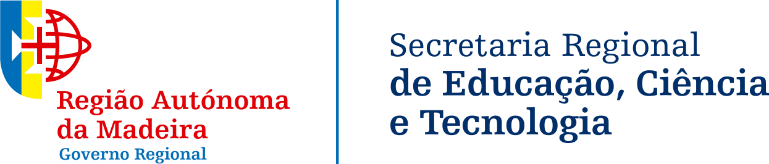 Proposta de Autorização de Funcionamento dos Cursos de Educação e Formação de Adultos(EFA)Portaria nº 86/2022, de 4 de fevereiro adaptada à RAM pela  Portaria nº 478/2022, de 22 de agostoCOMPONENTES DE FORMAÇÃOÁREAS DE COMPETÊNCIAS CHAVEUNIDADES DE COMPETÊNCIA (UC) / UNIDADES DE FORMAÇÃO DE CURTA DURAÇÃO (UFCD)UNIDADES DE COMPETÊNCIA (UC) / UNIDADES DE FORMAÇÃO DE CURTA DURAÇÃO (UFCD)UNIDADES DE COMPETÊNCIA (UC) / UNIDADES DE FORMAÇÃO DE CURTA DURAÇÃO (UFCD)UNIDADES DE COMPETÊNCIA (UC) / UNIDADES DE FORMAÇÃO DE CURTA DURAÇÃO (UFCD)UNIDADES DE COMPETÊNCIA (UC) / UNIDADES DE FORMAÇÃO DE CURTA DURAÇÃO (UFCD)UNIDADES DE COMPETÊNCIA (UC) / UNIDADES DE FORMAÇÃO DE CURTA DURAÇÃO (UFCD)UNIDADES DE COMPETÊNCIA (UC) / UNIDADES DE FORMAÇÃO DE CURTA DURAÇÃO (UFCD)UNIDADES DE COMPETÊNCIA (UC) / UNIDADES DE FORMAÇÃO DE CURTA DURAÇÃO (UFCD)CARGA HORÁRIAFORMAÇÃO DE BASEFORMAÇÃO DE BASEFORMAÇÃO DE BASEFORMAÇÃO DE BASEFORMAÇÃO DE BASEFORMAÇÃO DE BASEFORMAÇÃO DE BASEFORMAÇÃO DE BASEFORMAÇÃO DE BASEIdentificar a Língua estrangeira e o Nível (Iniciação e/ou desenvolvimento):      Identificar a Língua estrangeira e o Nível (Iniciação e/ou desenvolvimento):      Identificar a Língua estrangeira e o Nível (Iniciação e/ou desenvolvimento):      Identificar a Língua estrangeira e o Nível (Iniciação e/ou desenvolvimento):      Identificar a Língua estrangeira e o Nível (Iniciação e/ou desenvolvimento):      Identificar a Língua estrangeira e o Nível (Iniciação e/ou desenvolvimento):      Identificar a Língua estrangeira e o Nível (Iniciação e/ou desenvolvimento):      Identificar a Língua estrangeira e o Nível (Iniciação e/ou desenvolvimento):      Identificar a Língua estrangeira e o Nível (Iniciação e/ou desenvolvimento):      Identificar a Língua estrangeira e o Nível (Iniciação e/ou desenvolvimento):      COMPONENTES DE FORMAÇÃOCódigo N.ºUNIDADES DE FORMAÇÃO DE CURTA DURAÇÃO (UFCD)CARGA HORÁRIAFORMAÇÃO TECNOLÓGICAFORMAÇÃO TECNOLÓGICAFORMAÇÃO TECNOLÓGICAFORMAÇÃO TECNOLÓGICAFORMAÇÃO TECNOLÓGICAFORMAÇÃO TECNOLÓGICAFORMAÇÃO TECNOLÓGICAFORMAÇÃO TECNOLÓGICAFORMAÇÃO TECNOLÓGICAFORMAÇÃO TECNOLÓGICAFORMAÇÃO TECNOLÓGICAFORMAÇÃO TECNOLÓGICAFORMAÇÃO TECNOLÓGICAFORMAÇÃO TECNOLÓGICAFORMAÇÃO TECNOLÓGICAFORMAÇÃO TECNOLÓGICAFORMAÇÃO TECNOLÓGICAFORMAÇÃO TECNOLÓGICAFORMAÇÃO TECNOLÓGICAFORMAÇÃO TECNOLÓGICAFORMAÇÃO TECNOLÓGICAFORMAÇÃO TECNOLÓGICAFORMAÇÃO TECNOLÓGICAFORMAÇÃO TECNOLÓGICAFORMAÇÃO TECNOLÓGICAFORMAÇÃO TECNOLÓGICAFORMAÇÃO TECNOLÓGICAFORMAÇÃO TECNOLÓGICAFORMAÇÃO TECNOLÓGICAFORMAÇÃO TECNOLÓGICACARGA HORÁRIAFORMAÇÃO EM CONTEXTO DE TRABALHOFORMAÇÃO EM CONTEXTO DE TRABALHOFORMAÇÃO EM CONTEXTO DE TRABALHOFORMAÇÃO EM CONTEXTO DE TRABALHOCOMPETÊNCIASPESSOAIS, SOCIAIS E DE APRENDIZAGEM / PORTEFÓLIO REFLEXIVO DE APRENDIZAGENSCOMPETÊNCIASPESSOAIS, SOCIAIS E DE APRENDIZAGEM / PORTEFÓLIO REFLEXIVO DE APRENDIZAGENSCOMPETÊNCIASPESSOAIS, SOCIAIS E DE APRENDIZAGEM / PORTEFÓLIO REFLEXIVO DE APRENDIZAGENSCOMPETÊNCIASPESSOAIS, SOCIAIS E DE APRENDIZAGEM / PORTEFÓLIO REFLEXIVO DE APRENDIZAGENSNOMEData de NascimentoNível de Escolaridade à entrada do Curso EFASituação ProfissionalN.º B.I. / CC Realizou previamente um processo de RVCC num CNO     /    /        /    /        /    /        /    /        /    /        /    /        /    /        /    /        /    /        /    /        /    /        /    /        /    /        /    /        /    /        /    /        /    /        /    /        /    /        /    /        /    /        /    /        /    /        /    /        /    /   NOME DOS PROFESSORES / FORMADORESNOME DOS PROFESSORES / FORMADORESNOME DOS PROFESSORES / FORMADORESÁrea de Competência Chave / Formação ProfissionalUC ou UFCDHabilitações Académicas e Profissionais (não preencher no caso dos docentes)INTERNOSREGIME DE VINCULAÇÃOEXTERNOSÁrea de Competência Chave / Formação ProfissionalUC ou UFCDHabilitações Académicas e Profissionais (não preencher no caso dos docentes)NOMEÁrea de IntervençãoSituação ProfissionalEntidade de ProveniênciaCarga Horária Semanal